Metal: Hellsinger Reveals Release Date and Playable Demo at Summer Game FestFuncom and The Outsiders release a playable demo for the rhythm shooter on PlayStation 5, Xbox X|S, and Steam, and announce September 15 release date!Oslo, Norway – June 9, 2022 – After an incredible response from press and content creators playing the game recently, publisher Funcom and developer The Outsiders are thrilled to unleash the Metal: Hellsinger demo to the world on PlayStation 5, Xbox X|S, and Steam. The demo proves the difference between playing the game and watching gameplay: to truly experience Metal: Hellsinger, one must feel its jolting rhythm at the tips of one’s fingers.Attending the Summer Game Fest, the headbanging rhythm shooter also revealed a September 15 release date and the start of console pre-orders, which are bundled with 48-hour Early Access. Stare into the Hells with today’s new gameplay trailer, with a developer introduction from The Outsiders and in-game music performed by System of a Down’s Serj Tankian and Arch Enemy’s Alissa White-Glüz.[Public Demo and Release Date YT Trailer] [Public Demo and Release Date Trailer Downloads]Players across the world can now groove to the killer beat of Alissa White-Glüz’s vocals in the demo level and chase that leaderboard high score. The best way to understand Metal: Hellsinger is to experience the pulsating gameplay firsthand, and now everyone can! Blast through the Hells, shooting, dashing, and performing takedowns on time to the thunderous beat of a searing original soundtrack by composer duo Two Feathers, performed by some of metal music’s most celebrated contemporary vocalists. Dave Goldfarb, Creative Director at The Outsiders, says, “The time has come, friends. We are so happy to be able to finally make the demo available to everyone so you can feel the Metal for yourself.  “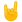 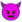 On September 15, become the song of vengeance itself as the Unknown, as you hunt for the Red Judge, lord of the Hells. Metal: Hellsinger can be wishlisted on Steam and is available for pre-order now on PlayStation 5, Xbox X|S, with a 48-hour Early Access pre-order bonus.ABOUT FUNCOMFuncom is a developer and publisher of online games for PC and consoles. Funcom has provided outstanding entertainment since 1993 and continues to expand its track-record of more than twenty released games. Titles include ‘Conan Exiles‘, ‘Secret World Legends, ‘Age of Conan: Hyborian Adventures’, ‘The Longest Journey', 'Anarchy Online', 'The Park', and 'Dreamfall: The Longest Journey'.ABOUT THE OUTSIDERSThe Outsiders is a Funcom studio based in Stockholm, Sweden, consisting of ~30 creative people and four dogs. The Outsiders creates original games at high quality – specializing in first person games with unique gameplay mechanics and AAA-visuals. The team consists of industry veterans from DICE, Avalanche, King, Rovio, Fatshark, Starbreeze, Arrowhead, Goodbye Kansas, Machine Games, Guerilla Games, and many others - a good mix of the best talent from the many fantastic game development schools in Sweden. “We love games and we love making them. We hope that you will enjoy playing our creations!”